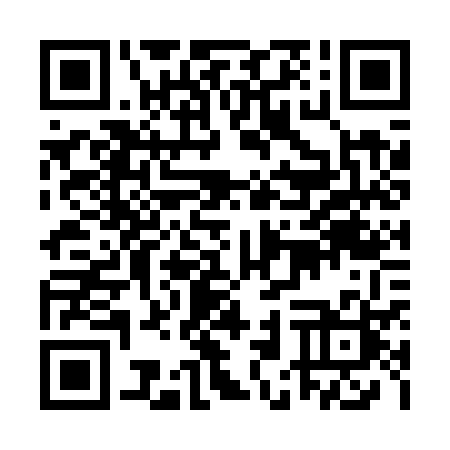 Prayer times for Bear Creek Corners, Wisconsin, USAWed 1 May 2024 - Fri 31 May 2024High Latitude Method: Angle Based RulePrayer Calculation Method: Islamic Society of North AmericaAsar Calculation Method: ShafiPrayer times provided by https://www.salahtimes.comDateDayFajrSunriseDhuhrAsrMaghribIsha1Wed4:115:4412:524:488:009:342Thu4:095:4312:524:488:019:353Fri4:075:4212:524:498:039:374Sat4:055:4012:524:498:049:395Sun4:045:3912:524:508:059:416Mon4:025:3812:524:508:069:427Tue4:005:3612:524:508:079:448Wed3:585:3512:514:518:099:469Thu3:565:3412:514:518:109:4710Fri3:555:3212:514:528:119:4911Sat3:535:3112:514:528:129:5112Sun3:515:3012:514:528:139:5313Mon3:495:2912:514:538:149:5414Tue3:485:2812:514:538:169:5615Wed3:465:2712:514:538:179:5816Thu3:445:2612:514:548:189:5917Fri3:435:2512:514:548:1910:0118Sat3:415:2412:514:558:2010:0319Sun3:405:2312:524:558:2110:0420Mon3:385:2212:524:558:2210:0621Tue3:375:2112:524:568:2310:0722Wed3:355:2012:524:568:2410:0923Thu3:345:1912:524:568:2510:1124Fri3:335:1812:524:578:2610:1225Sat3:315:1712:524:578:2710:1426Sun3:305:1712:524:588:2810:1527Mon3:295:1612:524:588:2910:1728Tue3:285:1512:524:588:3010:1829Wed3:265:1512:534:598:3110:1930Thu3:255:1412:534:598:3210:2131Fri3:245:1312:534:598:3310:22